ПРОЕКТ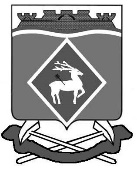 РОССИЙСКАЯ ФЕДЕРАЦИЯРОСТОВСКАЯ ОБЛАСТЬМУНИЦИПАЛЬНОЕ ОБРАЗОВАНИЕ «БЕЛОКАЛИТВИНСКИЙ РАЙОН»АДМИНИСТРАЦИЯ БЕЛОКАЛИТВИНСКОГО РАЙОНАПОСТАНОВЛЕНИЕот ___02.2023	№ _____г. Белая КалитваО внесении изменений в постановлениеАдминистрации Белокалитвинского районаот 25.02.2021 № 252В соответствии с постановлением Администрации Белокалитвинского района от 25.01.2016 № 67 «Об утверждении Правил разработки и утверждения бюджетного прогноза Белокалитвинского района на долгосрочный период», Администрация Белокалитвинского района постановляет:1. Внести в постановление Администрации Белокалитвинского района от 25.02.2021 № 252 «Об утверждении бюджетного прогноза Белокалитвинского района на период 2021 – 2026 годов» изменения, изложив приложение к нему в редакции согласно приложению к настоящему постановлению.2. Настоящее постановление вступает в силу со дня его официального опубликования.3. Контроль за выполнением постановления оставляю за собой.Приложение к постановлению Администрации Белокалитвинского районаот ___.02.2023 №_____Бюджетный прогноз Белокалитвинского района на период 2021-2026 годовОбщие положенияНеобходимость разработки документов долгосрочного бюджетного планирования была обозначена в Бюджетном послании Президента Российской Федерации о бюджетной политике в 2014-2016 годах. В целях реализации долгосрочного планирования принят Федеральный закон от 28.06.2014 № 172-ФЗ «О стратегическом планировании в Российской Федерации», внесены изменения в Бюджетный кодекс Российской Федерации в части дополнения статьей 170.1 «Долгосрочное бюджетное планирование». На муниципальном уровне решение Собрания депутатов Белокалитвинского района от 30.08.2007 № 247 «Об утверждении Положения о бюджетном процессе в Белокалитвинском районе» дополнено статьей 16 «Долгосрочное бюджетное планирование». Постановлением Администрации Белокалитвинского района от 25.01.2016     № 67 утверждены Правила разработки и утверждения бюджетного прогноза Белокалитвинского района на долгосрочный период.Указанными Правилами установлено, что бюджетный прогноз Белокалитвинского района на долгосрочный период разрабатывается каждые три года на шесть лет и более на основе прогноза социально-экономического развития Белокалитвинского района.Бюджетный прогноз Белокалитвинского района разработан на шестилетний период 2021-2026 годов и содержит информацию об основных параметрах варианта прогноза социально-экономического развития Белокалитвинского района, определенных в качестве базовых для целей долгосрочного бюджетного планирования, прогноз основных характеристик бюджета Белокалитвинского района, а также основные подходы к формированию бюджетной политики в указанном периоде.На 2021 год параметры бюджетного прогноза сформированы с учетом первоначально утвержденного решения Собрания депутатов Белокалитвинского района от 25.12.2020 № 424 «О бюджете Белокалитвинского района на 2021 год и на плановый период 2022 и 2023 годов».На период 2022 год параметры бюджетного прогноза сформированы с учетом первоначально утвержденного решения Собрания депутатов Белокалитвинского района от 28.12.2021 № 21 «О бюджете Белокалитвинского района на 2022 год и на плановый период 2023 и 2024 годов».Собственные налоговые и неналоговые доходы консолидированного бюджета Белокалитвинского района к 2026 году увеличатся в 1,4 раза к уровню 2021 года. Собственные налоговые и неналоговые доходы бюджета района вырастут к 2026 году в 1,4 раза к уровню 2021 года.Доходы и расходы консолидированного бюджета прогнозируются к 2026 году со снижением в связи с сокращением размера дотаций на выравнивание бюджетной обеспеченности и субвенций, предоставляемых району из областного бюджета в связи с передачей государственных полномочий.Основные параметры варианта долгосрочного прогноза, определенных в качестве базовых для целей долгосрочного бюджетного планирования*В 2023 – 2025 годах учтены показатели в соответствии со вторым вариантом прогноза социально-экономического развития Белокалитвинского района на период до 2025 года, утвержденные распоряжением Администрации Белокалитвинского района от 31.08.2022 № 49 «О прогнозе социально-экономического развития Белокалитвинского района на 2023-2025 годы».2. Прогноз основных характеристик бюджета Белокалитвинского района(млн. рублей)*В расходах бюджета Белокалитвинского района выделены расходы за исключением условно утвержденных расходов на плановый период 2024 – 2026 годов. Предельные расходы на реализацию муниципальных программ Белокалитвинского района и непрограммных направлений деятельности прогнозируются без учета условно утверждаемых расходов бюджета Белокалитвинского района, рассчитанных  исходя из увеличения в общем объеме расходов бюджета Белокалитвинского района на 2,5 процента ежегодно, что будет являться определенным резервом для планирования расходов в плановом периоде и обеспечением рисков в случае ухудшения поступления доходных источников. На 2024 год условно утвержденные расходы составляют 2,5 процента от общего объема расходов за исключением расходов, предусмотренных за счет целевых средств из областного бюджета, на 2025 год – 5,0 процента от общего объема расходов за исключением расходов, предусмотренных за счет целевых средств из областного бюджета, на 2026 год – 7,5 процентов от общего объема расходов за исключением расходов, предусмотренных за счет целевых средств из областного бюджета.2.1. Показатели финансового обеспечения муниципальных программ Белокалитвинского района(млн. рублей)<1> Плановые бюджетные ассигнования, предусмотренные за счет средств бюджета Белокалитвинского района и безвозмездных поступлений в бюджет Белокалитвинского района. <2> Объем бюджетных ассигнований на 2021 год соответствует решению Собрания депутатов Белокалитвинского района от 25.12.2020 № 424 «О бюджете Белокалитвинского района на 2021 год и на плановый период 2022 и 2023 годов» по состоянию на 1 января 2021 года. <3> Объем бюджетных ассигнований на 2022 год соответствует решению Собрания депутатов Белокалитвинского района от 28.12.2021 № 21 «О бюджете Белокалитвинского района на 2022 год и на плановый период 2023 и 2024 годов» по состоянию на 1 января 2022 года.<4> Объем бюджетных ассигнований на 2023-2025 годы соответствует решению Собрания депутатов Белокалитвинского района от 27.12.2022 № 80 «О бюджете Белокалитвинского района на 2023 год и на плановый период 2024 и 2025 годов» по состоянию на 1 января 2023 года.<5> Объем бюджетных ассигнований на 2026 год соответствует постановлениям Администрации Белокалитвинского района об утверждении муниципальных программ Белокалитвинского района по состоянию на 1 января 2023 года.Примечание.Х – не подлежит заполнению.Основные подходы к формированию бюджетной политикиБелокалитвинского района на период 2021-2026 годовБюджетный прогноз Белокалитвинского района на период 2021-2026 годов разработан на основе варианта прогноза социально-экономического развития Белокалитвинского района на период до 2025 года, утвержденного распоряжением Администрации Белокалитвинского района от 31.08.2022 № 49. Скорректирован с учетом прогноза социально-экономического развития Белокалитвинского района на период до 2030 года, утвержденного распоряжением Администрации Белокалитвинского района от 24.12.2018         № 198.При расчете прогнозных показателей налоговых и неналоговых доходов учитывались изменения в законодательстве о налогах и сборах Российской Федерации и Ростовской области и бюджетном законодательстве Российской Федерации, ожидаемые в прогнозном периоде.Расчет прогнозных показателей дефицита (профицита), источников его финансирования и муниципального долга Белокалитвинского района осуществлен исходя из ограничений по размеру дефицита и уровню муниципального долга, установленных Бюджетным кодексом Российской Федерации, а также с учетом нормативных правовых актов, регулирующих бюджетные правоотношения.В прогнозируемом периоде будет продолжена взвешенная долговая политика.Бюджетная политика Белокалитвинского района на долгосрочный период будет направлена на обеспечение решения приоритетных задач социально-экономического развития Белокалитвинского района при одновременном обеспечении устойчивости и сбалансированности бюджетной системы.Основные подходы в части собственных (налоговых и неналоговых) доходовСобственные налоговые и неналоговые доходы консолидированного бюджета Белокалитвинского района к 2026 году увеличатся в 1,4 раза к плановому уровню 2021 года, в том числе районные доходы в 1,4 раза.В период 2020 – 2021 годов введены меры поддержки пострадавшим отраслям экономики в условиях распространения коронавирусной инфекции по налогу на имущество организаций, патентной и упрощенной системам налогообложения.Налоговые и неналоговые доходы спрогнозированы в соответствии с положениями Бюджетного кодекса Российской Федерации и Налогового кодекса Российской Федерации на основе показателей второго варианта долгосрочного прогноза социально-экономического развития Ростовской области на период до 2036 года, утвержденного распоряжением Правительства Ростовской области от 26.09.2019 № 635 (в редакции распоряжения Правительства Ростовской области от 27.12.2021 № 1122) и прогноза социально-экономического развития Белокалитвинского района на 2023 – 2025 годы, утвержденного распоряжением Администрации Белокалитвинского района от 31.08.2022  № 49.При прогнозировании собственных налоговых и неналоговых доходов учтены тенденции, сложившиеся в предыдущие годы, влияние геополитических факторов на социально-экономическое развитие Российской Федерации в целом. На долгосрочную перспективу с учетом изменения внешних и внутренних условий развития российской экономики приоритетным направлением налоговой политики определены меры, принимаемые для обеспечения роста инвестиционной активности, обеспечения условий для развития субъектов малого и среднего предпринимательства, повышения уровня жизни населения.Налоговые и неналоговые доходы районного и консолидированного бюджетов Белокалитвинского района на 2023 – 2025 годы учтены в соответствии с принятыми решениями о бюджете Белокалитвинского района и в соответствии с решениями муниципальных образований в Белокалитвинского  района.Основные подходы в части областной финансовой помощиПроводимая на федеральном и региональном уровне политика в области межбюджетных отношений направлена на повышение финансовой самостоятельности и ответственности органов местного самоуправления Белокалитвинского района. Наблюдается положительная динамика показателей за отчетные годы и опережающий рост собственных доходов на долгосрочную перспективу.Целевые средства на 2021 – 2025 годы предусмотрены в соответствии 
с первоначально принятыми решениями о бюджете. На 2026 год объем безвозмездных поступлений предусмотрен в части целевых средств, спрогнозированных на уровне целевых безвозмездных поступлений 2025 года.Основные подходы в части расходовЭффективная бюджетная политика является непременным условием адаптации экономики к новым реалиям. Важной задачей в бюджетной сфере является определение баланса между необходимостью жить по средствам и созданием бюджетных стимулов для возобновления роста.На 2021 – 2025 годы расходы учтены в соответствии с первоначально принятыми решениями о бюджете Белокалитвинского района и решениями поселений, входящих в состав Белокалитвинского района. В расходах на 2024 и 2025 годы учтены условно утвержденные расходы в соответствии с решением Собрания депутатов Белокалитвинского района от 27.12.2022 № 80 «О бюджете Белокалитвинского района на 2023 год и на плановый период 2024 и 2025 годов». На 2026 год условно утвержденные расходы учтены с увеличением на 2,5 процента к уровню 2025 года, что будет являться определенным резервом для планирования расходов в плановом периоде.В соответствии с решением Собрания депутатов Белокалитвинского района от 30.08.2007 № 247 «Об утверждении Положения о бюджетном процессе в Белокалитвинском районе» бюджет Белокалитвинского района составляется на основе муниципальных программ Белокалитвинского района.Доля расходов бюджета Белокалитвинского района, формируемых в рамках муниципальных программ Белокалитвинского района, ежегодно планируется более 90 процентов в общем объеме расходов бюджета Белокалитвинского района.Приоритетом бюджетной политики в сфере расходов являются инвестиции в человеческий капитал – это благоприятное самочувствие жителей Белокалитвинского района, повышение уровня жизни граждан, создание комфортных условий для их проживания, условий и возможностей для самореализации, а также предоставление качественных и конкурентных муниципальных услуг. Основным инструментом достижения национальных целей развития, установленных указами Президента Российской Федерации от 07.05.2018         № 204 «О национальных целях и стратегических задачах развития Российской Федерации на период до 2024 года» и от 21.07.2020 № 474 «О национальных целях развития Российской Федерации на период до 2030 года», будут являться региональные проекты, направленные на реализацию федеральных проектов, входящих в состав национальных проектов, сформированные с горизонтом планирования до 2030 года.  Осуществление регулярного мониторинга и контроля хода реализации мероприятий обеспечит получение конечного результата региональных проектов, направленных на реализацию федеральных проектов, входящих в состав национальных проектов. Это позволит сформировать ресурс на финансирование стратегических целей развития Белокалитвинского района.Реализация указов Президента Российской Федерации от 07.05.2018      
№ 204 и от 21.07.2020 № 474 будет осуществляться путем развития института муниципальных программ на проектных принципах управления. С учетом интеграции реализуемых в рамках данного указа региональных проектов, муниципальные программы Белокалитвинского района должны стать простым и эффективным инструментом организации как проектной, так и текущей деятельности органов местного самоуправления, отражающим взаимосвязь затраченных ресурсов и полученных результатов.Основные подходы в части межбюджетных отношений с бюджетами поселенийВ среднесрочной и долгосрочной перспективе межбюджетные отношения с бюджетами поселений, входящих в состав Белокалитвинского района, и их совершенствование будут являться одним из приоритетных направлений бюджетной политики района, направленные на повышение финансовой самостоятельности бюджетов поселений, оказание содействия в их сбалансированности, качественное управление муниципальными финансами. Это касается, как вопросов оказания финансовой помощи из местного бюджета, так и методологического обеспечения деятельности органов местного самоуправления поселений. Планируется совершенствование межбюджетных отношений в части переформатирования направлений финансовой поддержки бюджетов поселений на ее выравнивающую составляющую.Дотациям на выравнивание бюджетной обеспеченности поселений будет отведена ведущая роль в системе межбюджетного регулирования. Для этого предполагается совершенствование методик расчета межбюджетных трансфертов и рассмотрение вопросов установления дополнительных условий их выделения: отсутствие просроченной кредиторской задолженности, сокращение недоимки, ограничения по муниципальному долгу и дефициту местных бюджетов и других, направленных на эффективное формирование и  исполнение бюджетов.Особое внимание будет уделяться повышению эффективности предоставления и расходования межбюджетных трансфертов бюджетам поселений, а также повышению ответственности органов местного самоуправления поселений за допущенные нарушения при расходовании бюджетных средств. На покрытие временных кассовых разрывов бюджетов поселений ежегодно предусматриваются бюджетные кредиты в пределах финансового года, как механизм финансовой поддержки.Немаловажная роль будет отведена методологическому обеспечению деятельности поселений по бюджетно-финансовым вопросам, осуществлению постоянного контроля за планированием и исполнением бюджетов поселений.Основные подходы к долговой политикеВажнейшей задачей является обеспечение уровня муниципального долга, позволяющего району обслуживать долговые обязательства при самых разных обстоятельствах, включая кризисные явления в экономике и на финансовых рынках, и исполнять расходные обязательства.В 2023 году планируется привлечение кредитов кредитных организаций для обеспечения исполнения расходных обязательств района с погашением до 2026 года.Учитывая сбалансированность бюджета Белокалитвинского района, в 2024-2025 годах не планируется привлечение кредитных ресурсов.В результате, уровень долговой нагрузки будет снижаться к 2026 году.И.о. заместителя главы Администрации Белокалитвинского района по организационной и кадровой работе				       Л.А. ЛеоноваИ.о. главы Администрации районаД.Ю. УстименкоПроект подготовил:Заместитель начальника финансового управления-начальник бюджетного отделаО.В. Самойлова№п/пНаименование показателяЕдиница измеренияГод периода прогнозирования*Год периода прогнозирования*Год периода прогнозирования*Год периода прогнозирования*Год периода прогнозирования*Год периода прогнозирования*№п/пНаименование показателяЕдиница измерения2021202220232024202520261.Фонд заработной платыв действующих ценах, всегомлн. рублей7 469,48 081,78 713,29 392,710 125,710 824,4процентов к предыдущему году109,8108,2107,8107,8107,8106,92.Прибыль прибыльных предприятийв действующих ценахмлн. рублей4 840,65 130,15 490,96 069,46 520,66 977,0темп роста в действующих ценахпроцентов к предыдущему году158,5106107110,5107,4107,0Наименование показателяГод периода прогнозированияГод периода прогнозированияГод периода прогнозированияГод периода прогнозированияГод периода прогнозированияГод периода прогнозированияНаименование показателя202120222023202420252026Показатели консолидированного бюджета Белокалитвинского районаПоказатели консолидированного бюджета Белокалитвинского районаПоказатели консолидированного бюджета Белокалитвинского районаПоказатели консолидированного бюджета Белокалитвинского районаПоказатели консолидированного бюджета Белокалитвинского районаПоказатели консолидированного бюджета Белокалитвинского районаПоказатели консолидированного бюджета Белокалитвинского районаДоходы, в том числе:4 210,95 426,04 816,74 332,94 336,94 378,7налоговые и неналоговые доходы675,6723,1810,6832,6872,5914,3безвозмездные поступления3 535,34 702,94 006,13 500,33 464,43 464,4Расходы4 293,05 461,34 854,54 320,44 324,44 366,7Дефицит/профицит-82,1-35,3-37,812,512,512,0Источники финансирования дефицита бюджета82,135,337,8-12,5-12,5-12,0Показатели бюджета Белокалитвинского районаПоказатели бюджета Белокалитвинского районаПоказатели бюджета Белокалитвинского районаПоказатели бюджета Белокалитвинского районаПоказатели бюджета Белокалитвинского районаПоказатели бюджета Белокалитвинского районаПоказатели бюджета Белокалитвинского районаДоходы, в том числе:4 017,05 074,04 385,53 957,03 958,73 992,7налоговые и неналоговые доходы467,3502,6570,3586,9619,1653,1безвозмездные поступления3 549,74 571,43 815,23 370,13 339,63 339,6Расходы4 068,95 104,84 422,53 944,53 946,23 980,7Расходы (без учета условно утвержденных расходов)*4 068,95 104,84 422,53 914,53 886,23 919,1Дефицит/профицит-51,9-30,8-37,012,512,512,0Источники финансирования дефицита бюджета51,930,837,0-12,5-12,5-12,0Муниципальный долг к налоговым и неналоговым доходам (процентов)0,00,06,54,21,90,0Расходы на финансовое обеспечение реализации муниципальных программ Белокалитвинского района<1>Расходы на финансовое обеспечение реализации муниципальных программ Белокалитвинского района<1>Расходы на финансовое обеспечение реализации муниципальных программ Белокалитвинского района<1>Расходы на финансовое обеспечение реализации муниципальных программ Белокалитвинского района<1>Расходы на финансовое обеспечение реализации муниципальных программ Белокалитвинского района<1>Расходы на финансовое обеспечение реализации муниципальных программ Белокалитвинского района<1>Расходы на финансовое обеспечение реализации муниципальных программ Белокалитвинского района<1>Наименование муниципальных программ Белокалитвинского районаГод периода прогнозированияГод периода прогнозированияГод периода прогнозированияГод периода прогнозированияГод периода прогнозированияГод периода прогнозированияНаименование муниципальных программ Белокалитвинского района2021<2>2022<3>2023<4>2024<4>2025<4>2026<5>Развитие здравоохранения101,4324,42,00,00,037,8Развитие образования1 483,51595,31 654,51 731,41 917,01 151,0Молодежная политика и социальная активность4,24,44,40,90,93,8Социальная поддержка граждан1 210,41402,41 195,41 041,31 056,41 043,2Доступная среда0,00,00,10,00,0Обеспечение доступным и комфортным жильем населения Белокалитвинского района232,4852,2391,2189,1104,8327,1Обеспечение качественными жилищно-коммунальными услугами населения Белокалитвинского района115,565,958,883,054,30,0Обеспечение общественного порядка и профилактика правонарушений1,20,80,90,60,60,6Защита населения и территории от чрезвычайных ситуаций, обеспечение пожарной безопасности и безопасности людей на водных объектах19,721,526,321,822,321,3Развитие культуры и туризма142,9203,4290,2150,3132,790,0Охрана окружающей среды и рациональное природопользование0,10,18,18,48,70,1Экономическое развитие и инновационная экономика1,50,10,10,00,00,0Информационное общество45,251,354,749,150,732,7Развитие транспортной системы129,068,0106,1103,8180,037,7Развитие сельского хозяйства и регулирование рынков сельскохозяйственной продукции, сырья и продовольствия3,110,34,99,54,80,8Энергоэффективность и развитие энергетики0,20,30,20,10,10,0Муниципальная политика71,693,1113,590,693,959,7Поддержка казачьих обществ Белокалитвинского района16,018,321,320,620,612,8Управление муниципальными финансами района и создание условий для эффективного управления муниципальными финансами поселений140,017,318,417,418,210,3Управление муниципальным имуществом в Белокалитвинском районе13,014,416,711,912,28,5Формирование современной городской среды на территории Белокалитвинского района61,7158,6212,830,0ХХТерриториальное планирование и развитие территории, в том числе для жилищного строительства0,00,00,00,024,10,0Комплексное развитие сельских территорий5,078,6137,00,10,10,0Итого:3 797,64 980,74 317,63 559,93 702,42 836,1